Ieraksti zobu higiēnista  apmeklējuma datumu. 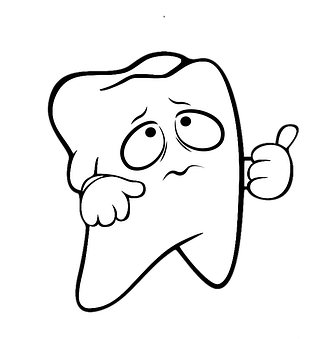 ( zobārstniecības zīmogs)              Reizi gadā bērniem tiek apmaksāta  zobu higiēna - 2 līdz 18 gadu vecumā. Divas reizes gadā zobu higiēnas pakalpojumus bērni var saņemt 7, 11 un 12 gadu vecumā.               Lūdzu savu vārdu, uzvārdu , trenera vārdu, uzvārdu ierakstiet lapai otrā pusē.Ieraksti zobu higiēnista  apmeklējuma datumu. ( zobārstniecības zīmogs)              Reizi gadā bērniem tiek apmaksāta  zobu higiēna - 2 līdz 18 gadu vecumā. Divas reizes gadā zobu higiēnas pakalpojumus bērni var saņemt 7, 11 un 12 gadu vecumā.               Lūdzu savu vārdu, uzvārdu , trenera vārdu, uzvārdu ierakstiet lapai otrā pusē.Ieraksti zobu higiēnista  apmeklējuma datumu. ( zobārstniecības zīmogs)              Reizi gadā bērniem tiek apmaksāta  zobu higiēna - 2 līdz 18 gadu vecumā. Divas reizes gadā zobu higiēnas pakalpojumus bērni var saņemt 7, 11 un 12 gadu vecumā.               Lūdzu savu vārdu, uzvārdu , trenera vārdu, uzvārdu ierakstiet lapai otrā pusē.Ieraksti zobu higiēnista  apmeklējuma datumu. ( zobārstniecības zīmogs)              Reizi gadā bērniem tiek apmaksāta  zobu higiēna - 2 līdz 18 gadu vecumā. Divas reizes gadā zobu higiēnas pakalpojumus bērni var saņemt 7, 11 un 12 gadu vecumā.               Lūdzu savu vārdu, uzvārdu , trenera vārdu, uzvārdu ierakstiet lapai otrā pusē.